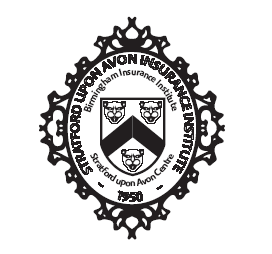 Attendees:Samm Lees (SL), Jonathan West (JW), Tom Murray (TM), Olivia Saddleton (OS), Neil Aston (NA), Sue Davies (SD), Jamie Glover (JG), Chloe Callery (CC), David Oram (DO), Hannah Lucas (HL), Ewart Hodge (EH)ApologiesSue Davies (SD), Minutes & actions from previous meeting ACTION 29/09/21 – HL to investigate what we need to do with our accounts.  UPDATE 27/10/21– carry forward. UPDATE 01/03/22: SL to pick up. UPDATE 05/04/22: Carry forward. UPDATE 29/06/22 – closed.ACTION 05/04/22: SL to organize lectures for April and May this year, and also one in September.  UPDATE 29/06/22 – closed. Action 05/04/22: SD to look into ‘Harvesting your Inner Critic’. Update 29/06/22 – carry forward. Action – SL to add EH to the sharepoint for collaboration. Everyone – send SL and picture of yourself and mini blurb about yourself.Everyone – think about annual dinner and ideas goingSL to book a room moving forwardLectures & Syllabus EH and SL met to discuss planning for next 6 months. EH looked at syllabus for this year and want to align lectures to that this year, using internal colleagues and using CPD database. EH been speaking with loss adjusters who act on our panel – happy to do some lecturing for us. Lots of important updates to learn about e.g. defected premises act has been recently changed. General principles about how to read a profit and loss sheet. Soft skills e.g. how to study – EH knows someone at the CII who might be able to help with this. If we get a 30-40 min lecture from someone from Coventry uni to help with MBA after the CII. EH and SL approach some of the other institutes to share resources. Action – SL to add EH to the sharepoint for collaboration. SocialsNothing in pipeline at the moment. This year we can see if we can bring in social aspects to the lectures, e.g. lunch. Could do an afternoon F2F lecture with a drink afterwards – could try this in September on a Thursday. Regional ForumSL unable to attend last one so will try to attend next time. Ongoing dispute with Shropshire. Ways of working, having decent systems etc are key topics across other councils. Officers' ReportsSecretary NothingTreasurerNothingEducation SecretaryNothingAnnual Dinner SecretaryNothingPress OfficerNothingMembership SecretaryNothingSocial SecretaryNothingCharities SecretaryCharities awareness week last week – NFUM did a yammer post on this and it had 3000 views. In the process of collecting the NFU Mutual Director’s contributions over the next week or so.Diversity & Inclusion SecretaryOS dropped Matt Ward an email to move this forward.Any Other BusinessNA – still not received reimbursement for charities golf day. OS and EH to email MM to join the council.Everyone – send SL and picture of yourself and mini blurb about yourself.Everyone – think about annual dinner and ideas goingOS to share AGM minutes. 